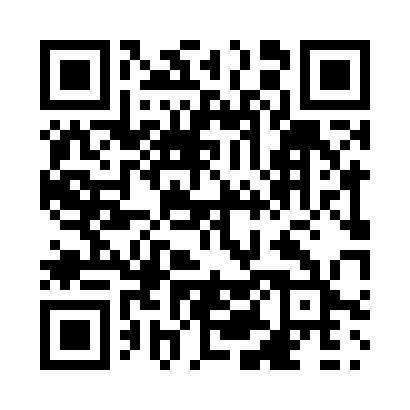 Prayer times for Decrene, Alberta, CanadaWed 1 May 2024 - Fri 31 May 2024High Latitude Method: Angle Based RulePrayer Calculation Method: Islamic Society of North AmericaAsar Calculation Method: HanafiPrayer times provided by https://www.salahtimes.comDateDayFajrSunriseDhuhrAsrMaghribIsha1Wed3:445:541:346:469:1411:242Thu3:435:521:346:479:1611:253Fri3:425:501:346:489:1811:264Sat3:415:481:336:499:2011:275Sun3:405:461:336:509:2211:286Mon3:395:441:336:519:2411:297Tue3:385:421:336:539:2611:308Wed3:375:401:336:549:2811:319Thu3:365:381:336:559:3011:3210Fri3:355:361:336:569:3111:3211Sat3:345:341:336:579:3311:3312Sun3:335:321:336:589:3511:3413Mon3:325:301:336:599:3711:3514Tue3:315:281:337:009:3911:3615Wed3:305:271:337:019:4011:3716Thu3:295:251:337:029:4211:3817Fri3:285:231:337:039:4411:3918Sat3:285:221:337:049:4611:4019Sun3:275:201:337:059:4711:4120Mon3:265:181:337:069:4911:4121Tue3:255:171:337:079:5111:4222Wed3:255:151:337:089:5211:4323Thu3:245:141:347:099:5411:4424Fri3:235:131:347:109:5511:4525Sat3:235:111:347:119:5711:4626Sun3:225:101:347:119:5811:4627Mon3:215:091:347:1210:0011:4728Tue3:215:071:347:1310:0111:4829Wed3:205:061:347:1410:0311:4930Thu3:205:051:347:1510:0411:4931Fri3:205:041:357:1510:0511:50